The Trujillo TimesFebruary 23, 2018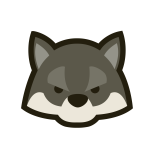 The Week: This week we learned about fractions in Math. We will most likely be testing next Thursday or Friday.  In Science we learned about different states of liquid and will be testing early next week.  In Language Arts we continued learning about comparing and contrasting two things.  We also learned about common, proper, plural, and abstract nouns. Word of the Week: Mindfulness.Reminders:Please sign and return progress reports ASAP!There will be a Science test next Wednesday, February 28th.There will be a Math test next Thursday, March 1st, or Friday March 2nd, depending on how the last few lessons go.Remember research papers for constellations will be due next Friday, March 2nd, and projects will be due on Monday, March 5th.Permission slips and money for our class trip to Town of Tioga are due next Friday, March 2nd.  I will not accept permission slips unless 1) your child’s order is written on the back, and 2) there is money attached to pay for the meal.  If your child will not be ordering food, please note that on the permission slip.Trivia Question: Answer the following question for 1 punch on your Earn and Return cards. Write your answer somewhere on this newsletter.  Your parents may (and are encouraged) to help you.“In Little House on the Prairie, what is Laura’s older sister’s name?”Spelling List: Group 1 hospital		individual		political		capital		personalnatural		principal		critical			radical		Cryogonal Spelling List: Group 2 international	potential	professional		industrial		traditionalcommercial	environmental	educational		cathedral		Cryogonal This section is for you!  Feel free to write any questions, comments, or concerns you may have.  Please sign and return!                                                                                                                                          Signature: 